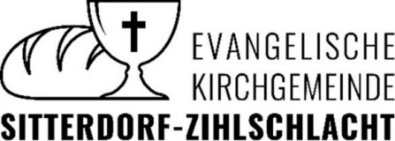 Ostern und Stempel-Sammeln bis 19. AprilLiebe Eltern, liebe Religionsschülerinnen und Religionsschüler der 4., 5. und 6. KlasseSehr gern hätten wir mit euch und Ihnen Ostern gefeiert. Der Osterfamiliengottesdienst war schon geplant; wir haben bereits Osterüberraschungen besorgt, die alle Kinder nach dem Gottesdienst hätten suchen dürfen. Im Religionsunterricht hätte Frau Tobler gern mit euch, liebe Schüler und Schülerinnen, Oster-Bibeli gebastelt, die ihr dann zusammen mit euren Osterüberraschungen bekommen hättet.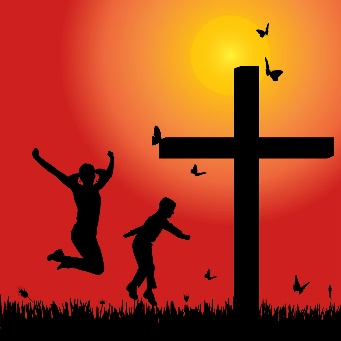 Nun ist das alles nicht möglich wegen des Coronavirus. Das Basteln hat Frau Tobler für euch übernommen, weil ihr für sie sehr wichtig seid. Sie wird euch mit diesem Brief eure persönlichen Oster-Säckli vorbeibringen. Wir hoffen sehr, ihr freut euch darüber . 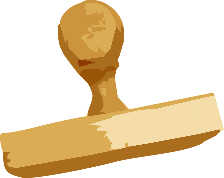 Weil wir bis mindestens 19.4. keine Gottesdienste in gewohnter Form feiern dürfen, auch keine Jugendgottesdienste, ist das Stempelsammeln auf dem üblichen Weg nicht möglich. Darum machen wir euch mit diesem Brief Vorschläge, wie ihr in nächster Zeit Stempel sammeln könnt: Von Frau Tobler habt ihr die Geschichte bekommen, die erzählt, wie Jesus gelitten hat, gestorben und wieder auferstanden ist. Lest diese Geschichte genau durch! Anschliessend könnt ihr das Rätsel lösen, das Frau Tobler euch vorbeigebracht hat.Oder ihr löst Rätsel, die wir euch mit diesem Brief mitschicken.Fertig gelöste Rätselblätter schickt ihr bitte an Doris Tobler.Ihr dürft euch maximal 3 Rätsel aussuchen, die ihr zurückschicken könnt.Und so könnt ihr bis zu 3 Stempel sammeln!Kennt ihr eine Person, die jetzt während der Corona-Krise besonders allein, einsam oder krank ist?Schreibt ihr/ihm einen kleinen Brief (mindestens 4 Sätze),oder zeichnet für ihn/sie ein schönes Mutmach-Bildoder bastelt für sie/ihn ein kleines Ostergeschenk!Anschliessend schickt ihr euren Brief bzw. euer Bild bzw. euer Geschenk los zu dem Menschen, dem ihr eine Freude machen wollt!Lasst eure Eltern bitte den Abschnitt auf der nächsten Seite unterschreiben, der bestätigt, dass ihr diesen Vorschlag umgesetzt habt. Dann schneidet ihr den Abschnitt ab, schickt ihn an Doris Tobler zurück und bekommt dafür einen Stempel.Mit diesem Brief erhaltet ihr auch ein Blatt mit verschiedenen Gebeten.Beten tut gut. Wir können Gott alles sagen. Er hört uns und schenkt uns neuen Mut.Lest die Gebete auf dem Blatt durch! Wählt ein Gebet aus, das euch gefällt!Schreibt dieses Gebet auf das weisse Kärtchen im Postkartenformat, das wir euch mitschicken!Verziert das Kärtchen oder malt noch ein Bild dazu.Dann schickt ihr euer Gebetskärtchen an Doris Tobler und erhaltet dafür einen Stempel. Euer persönliches Gebets-Kärtchen kommt dann später in euren Reli-Ordner!Mit diesem Brief bekommt ihr ein Couvert mit der Adresse von Frau Tobler und einer Briefmarke drauf.Bitte legt in dieses Couvert die von euch gelösten Rätsel, euer Gebetskärtchen und den von euren Eltern unterschriebenen unteren Abschnitt! Und schickt das Couvert an Frau Tobler zurück!Bitte schickt alles bis spätestens 19. April 2020!Frau Tobler wird genau notieren, wie viele Stempel ihr auf diese Art und Weise sammelt (bis fünf Stempel sind möglich), sie wird entsprechende Zettelchen für euch ausfüllen. Legt die Zettelchen bitte in eure Stempelheftli (Gottesdienstbüchlein)!Später tragen wir die Stempel dann in euren Stempelheftli nach.Wir hoffen, ihr habt viel Freude mit dieser besonderen Art des Stempel-Sammelns.Wenn ihr noch Fragen habt oder etwas unklar ist, dürft ihr gerne mit uns Kontakt aufnehmen (Tel. 071 422 13 66 oder e-mail: regine.hug@evangsitterdorf.ch ).Und wir wünschen euch und euren Familien von Herzen Gottes Schutz, seinen Segen und frohe Ostern.Bhüet euch und Sie Gott!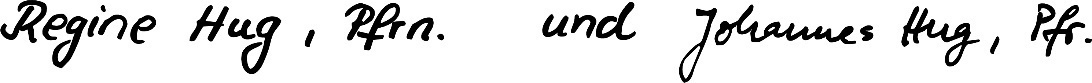 PS: Übrigens: Man sollte in diesen Zeiten die Hände gut waschen,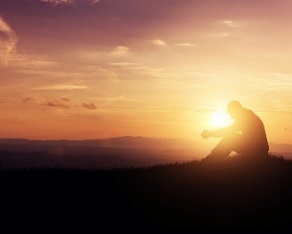 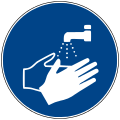 mindestens 20 Sekunden lang.20 Sekunden:So lange dauert ein Unser Vater-Gebet. Versuch’ es!Bete das Unser Vater, wenn du deine Hände wäschst.Bitte abschneiden und zurückschicken! ---  --  --  --  --  --  --  --  --  --  --  --  -- --   --  --  --  --  --  --   Hiermit bestätige ich, dass mein Sohn/meine Tochter ___________________________________ (Vorname und Nachname)für eine einsame oder kranke Person einen Brief geschrieben, ein Bild gemalt oder ein kleines Ostergeschenk gebastelt hat._________________________________________________________________________________________(Unterschrift eines Elternteils/Erziehungsberechtigten)